مذكرة شارحةالموضوع – الإطار التوجيهي لحماية وتبادل البيانات العربية تنفيذا لتوصيات المكتب التنفيذي لمجلس وزراء الاتصالات – الدورة 52 والذي طلب من المنظمة العربية لتكنولوجيات الاتصال والمعلومات إعداد الإطار التوجيهي لحماية وتبادل البيانات العربيةعرضت المنظمة خلال الدورة (16) لفريق العمل العربي لشؤون الإنترنت والذي عقد في تونس يوم الثلاثاء 5/12/2023، الدراسة التي أعدتها وتم تحديد فترة لتقبل الملاحظات من الدول قامت الدول التالية بإرسال ملاحظاتها : البحرين فلسطين والأردن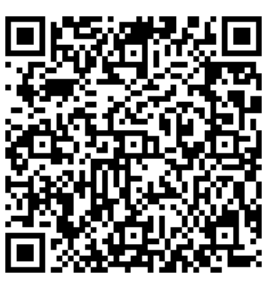 تمت مراجعة الدراسة والنسخة النهائية موجدة على الرابط المواجهتعرض المنظمة العربية الدراسة في نسختها النهائية والتي أوصت بـ:توحيد منظومات حماية المعطيات الشخصية في الدول العربيةتوحيد المفاهيم المستعملة في منظومات حماية المعطيات الشخصية في الدول العربيةإرساء لجنة تقنية استشارية داخل منظومة عمل جامعة الدول العربيةالتسريع في المصادقة على مشروع الاتفاقية العربيةحث الدول الأعضاء لصياغة قوانين وطنية حامية للمعطيات الشخصيةحث الدول الأعضاء للانضمام للاتفاقية الدولية المرجعيةإطلاق مبادرة لتكوين جمعية عربية للهيئات الحامية للمعطيات الشخصيةمقترحات المنظمةالمنظمة مستعدة لتقديم الدعم والمساندة الفنية للدول العربية الراغبةتدعو المنظمة الدول العربية إلى مدها بالنصوص الترتيبية المتعلقة بحماية وتبادل البيانات حتى تتمكن من مزيد إثراء الدراسة وفي إطار تقاسم المعلوماتتقوم المنظمة بمواصلة الجهود والعمل على تنفيذ توصيات الدراسة بالشراكة مع كل المتدخلين المهتمين بالموضوعوتبعا لـــــــقرارات : مجلس وزراء الاتصالات، 680-بتاريخ 23 جانفي 2023- بعرض مشروع الاستراتيجية على فريق العمل العربي لشؤون الإنترانت ومن ثم عرضها على اللجنة الدائمة للاتصالات الدورة (54) للجنة التنسيق العليا للعمل العربي المشترك برئاسة معالي الأمين العام - البند 05  (ق 5 ل.ت.ع-د54-24-26/01/2023) والذي نص على التالي : توجيه الشكر للمنظمة العربية لتكنولوجيات الاتصال والمعلومات لإعدادها مشروع الإستراتيجية العربية للأمن السيبراني ودعوتها لاستكمال الإجراءات المناسبة لطرحها على كل من مجلس وزراء الاتصالات العرب والمجلس الاقتصادي والاجتماعي للموافقة عليه تمهيدا لرفعها إلى القمة العربية القادمة للنظر في اعتمادها.يشرفنا عرض مشروع الاستراتيجية العربية للأمن السيبراني على فريق العمل العربي لشؤون الإنترانت للتداول والمصادقة عليها...